Réservé à l’administration de l’écoleDate validation :      	Priorité :       	Paiement :       Fratrie :      Année scolaire demandée (aa/aa) School year requested (yy/yy) : 
20     	 /20     		 Classe form      		Compléter les champs du formulaire grisé Complete the shaded  boxesSignature des deux parents Signature of both parentsDate :	     Mère mother      Père father       Pièces à joindre impérativement : 	photocopie livret de famille ou acte de naissance 	photocopy of birth certificatePaiement pour les frais d’inscription Registration fees  	chèque de £150 cheque for £150 à l’ordre de « Ecole française de Londres Jacques Prévert ltd » 	virement de £150 /bank transfer of £150 	Indiquer dans les références du virement le nom de famille de l’enfant	Please, quote the surname of your child as a reference.Coordonnées bancaires – Bank detailsHSBC Bank plc 92 Kensington High Street London W8 4SHSort Code : 40-04-01N° de compte : 31668269IBAN : GB64HBUK400401 31668269BIC : HBUKGB4Bimportant : please, indicate the name of your child as a reference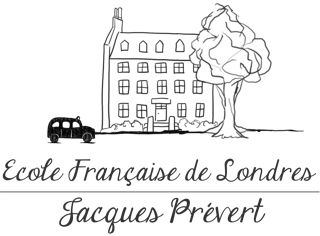 DEMANDE D’INSCRIPTIONAPPLICATION FOR REGISTRATIONEcole française de Londres Jacques Prévert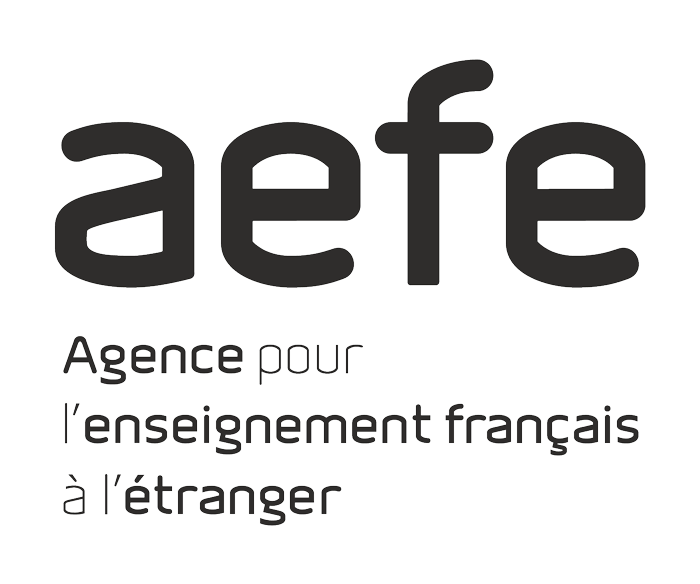 IDENTITE DE L’ELEVE / PERSONAL DETAILSADRESSE DE RESIDENCE/PERMANENT ADDRESSADRESSE DE RESIDENCE/PERMANENT ADDRESSNom Surname  :      Prénom 1 First name :      Prénom 2 :      Prénom 3 :      Sexe gender :       F     M  Né(e) le  Date of birth  :      Nationalité(s) Nationality(ies) :Adresse Address :       Commune  Town :      Code Postal  Postcode :      Adresse Address :       Commune  Town :      Code Postal  Postcode :      Lieu de naissance / Place of birthLieu de naissance / Place of birthLieu de naissance / Place of birthPays/Country :      		Commune  Town   :      Pays/Country :      		Commune  Town   :      Pays/Country :      		Commune  Town   :      RESPONSABLES LEGAUX/LEGAL GUARDIANS RESPONSABLES LEGAUX/LEGAL GUARDIANS RESPONSABLES LEGAUX/LEGAL GUARDIANS PÈRE Father Nom Surname :       Prénom First Name:      Adresse  courriel  email :Autorité parentale Legal Guardian :   Oui    NonProfession Profession:      Employeur Employer      Nationalité Nationality: _____________________PÈRE Father Nom Surname :       Prénom First Name:      Adresse  courriel  email :Autorité parentale Legal Guardian :   Oui    NonProfession Profession:      Employeur Employer      Nationalité Nationality: _____________________Adresse : si différente de celle de l'élève /if different from pupil’s )Commune  Town :      Code postal Postcode :      Téléphones    Domicile Home :      Portable Mobile   :      Travail  Work  :      MÈRE MotherNom Surname:      Prénom First Name:      Adresse courriel email :      Autorité parentale Legal Guardian :  Oui       NonProfession Profession:      Employeur Employer      Nationalité Nationality :      MÈRE MotherNom Surname:      Prénom First Name:      Adresse courriel email :      Autorité parentale Legal Guardian :  Oui       NonProfession Profession:      Employeur Employer      Nationalité Nationality :      Adresse : si différente de celle de l'élève /if different from pupil’s )Commune  Town :      Code postal Postcode :      Téléphones    Domicile Home :      Portable Mobile   :      Travail  Work  :      NOM ET ADRESSE DU DERNIER ETABLISSEMENT FREQUENTE  NAME AND ADDRESS OF LAST SCHOOL ATTENDEDNOM ET ADRESSE DU DERNIER ETABLISSEMENT FREQUENTE  NAME AND ADDRESS OF LAST SCHOOL ATTENDEDClasse suivie actuellement :      MOTIVATION POUR UNE INSCRIPTION DANS UNE ECOLE FRANCAISEReasons for applying for registration at Jacques PrévertLang		Langue(s) utilisée(s) à la maison :